Welcome parents/carers to Week 13. Remember, keep your children happy, healthy and smiling! Home-learn, not home-school! LEOs Year 4 & 5 Learning Project – Music  WEEK 13 29/6/20- 3/7/20 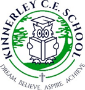 The project this week aims to provide opportunities for your child to learn more about music. Learning may focus on famous musicians, listening to and performing music, and exploring a range of music genres and instruments.  (Please note, there are only 4 tasks as pupils are in school for one day.)    Mrs Fogarty                                                                                                                 Weekly Reading Tasks (Aim to do 1 per day)Mon: Read the 5 pieces of information for each musical style (see pdf on seesaw.) Try and find a song in each genre/musical style. Ask your child their favourite genre; ask them to explain their choice.  Tues: ​Ask your child to find the lyrics to their favourite song and highlight some creative words used. Afterwards, listen to BBC School Radio music episodes. These episodes are based on Treasure Island- can your child learn a new song?  https://www.bbc.co.uk/teach/school-radio/music-ks2-treasure-island-index/z79jwty                                                       Wed: Read through another 5 pieces of information for each musical style (see pdf on seesaw.) Try and find a song in each genre/musical style. Ask your child their favourite genre; ask them to explain their choice.  Thurs: Visit​ ​Story Nory​  https://www.storynory.com/category/poems-2/music-2/ and let your child choose some songs to listen to. Can they summarise the main events of one song by drawing a comic strip?  Weekly Spelling Tasks (Aim to do 1 per day)Mon: Practise spelling these words: ​measure, treasure, pleasure, enclosure​. Can your child write a definition for each of these words?  Tues: ​Ask your child to learn to spell the names of an instrument from each of the instrument families (​strings, woodwind, brass, keyboards, and percussion). Wed: ​Ask your child to unscramble these musical words: ​empot, demloy, epslu, narhmoy & rrecsttuu. Thurs: Choose 7 Common Exceptio​n​ Yr4 words (or Spelling Frame rule 62 Yr5  8 words)  Practise your spellings by writing them in sentences which have one theme (eg. dogs.) Weekly Writing Tasks (Aim to do 1 per day)Mon: Write a report explaining how to make a musical instrument. Try the experiments below:                                                 You will need a jar/bottle, some water and a pencil. Try tapping the side of an empty container with a pencil. What type of sound does it make? Partially fill the container with water, tap the container again. Has the sound changed? Try filling the container with different amounts of water. Can you play a tune? Watch this clip: https://www.youtube.com/watch?v=hoy-6i7ddh8&feature=youtu.be                                                           Next, make a straw oboe. All you need is a drinking straw and some scissors. Cut the end of the straw into an arrow shape and blow gently. Once you get a duck type sound try altering the length of the straw. What do you notice?  Write a report explaining how you made your musical instrument and your findings. Tues: Encourage your child to make a mini-booklet (written or on Publisher) about instrument families. Include facts – Eg. Have any famous musicians used the instrument? Cost? Size? Origin? Wed: Design/invent a new instrument. Ask your child to draw it and write a fact file about their​ instrument. Who might play it? What might it sound like? Cost? What is it made of? What sound might it make? Thurs: ​ Write a story about your musical instrument. Think about your setting. Include one or two main characters. What genre of story is it? Use description and emotion. (Check your punctuation when you proofread it.)Weekly MathsTasks (Aim to do 1 per day)         Ask your child to work on Times Table Rockstars. or Numbots  daily. Mon: Encourage your child to watch ​this video ​about angles and learn the names of different angles such as right angles, obtuse and acute angles.  Try the angles sheet. (See pdf on Seesaw) Ask your child to write their name in capital letters and see how​ many angles they can see in each letter. How many right angles? How many acute and obtuse angles?Tues: ​ Learn about (or recap on) 3D shapes. Try the Venn diagram sorting sheet. (See pdf on Seesaw.)   Wed: Think about the properties of 3D shapes and the language used to describe their features. Try the challenge sheet.  (See pdf on Seesaw.)   Thurs: Ask your child to become a shape scavenger! How many examples of​ different 3D shapes can they find around the home/garden? Can they create a tally and sort the shapes they find based on their properties? e.g. number of sides/edges, number of pairs of parallel lines.  